ОПИСАНИЕ МЕСТОПОЛОЖЕНИЯ ГРАНИЦОПИСАНИЕ МЕСТОПОЛОЖЕНИЯ ГРАНИЦОПИСАНИЕ МЕСТОПОЛОЖЕНИЯ ГРАНИЦОПИСАНИЕ МЕСТОПОЛОЖЕНИЯ ГРАНИЦПубличный сервитут ВЛ-10 кВ №связь ТЭЦ с п/с МихайловскаяПубличный сервитут ВЛ-10 кВ №связь ТЭЦ с п/с МихайловскаяПубличный сервитут ВЛ-10 кВ №связь ТЭЦ с п/с МихайловскаяПубличный сервитут ВЛ-10 кВ №связь ТЭЦ с п/с Михайловская(наименование объекта, местоположение границ которого описано (далее - объект))(наименование объекта, местоположение границ которого описано (далее - объект))(наименование объекта, местоположение границ которого описано (далее - объект))Раздел 1Раздел 1Раздел 1Раздел 1Сведения об объектеСведения об объектеСведения об объектеСведения об объекте№ п/пХарактеристики объекта Описание характеристикОписание характеристик12331.Местоположение объекта  Волгоградская область, город Михайловка Волгоградская область, город Михайловка2.Площадь объекта +/- величинапогрешности определения площади (Р +/- Дельта Р) 15617 +/- 44 м² 15617 +/- 44 м²3.Иные характеристики объектаПубличный сервитут. В целях эксплуатации объекта энергетики ВЛ-10 кВ №связь ТЭЦ с п/с Михайловская. Срок публичного сервитута 49 лет. Обладатель публичного сервитута публичное акционерное общество «Россети Юг" ИНН 6164266561, ОГРН1076164009096, почтовый адрес: 344002, г.Ростов-на-Дону, ул.Большая садовая, д.49, адрес электронной почты office@rosseti-yug.ruПубличный сервитут. В целях эксплуатации объекта энергетики ВЛ-10 кВ №связь ТЭЦ с п/с Михайловская. Срок публичного сервитута 49 лет. Обладатель публичного сервитута публичное акционерное общество «Россети Юг" ИНН 6164266561, ОГРН1076164009096, почтовый адрес: 344002, г.Ростов-на-Дону, ул.Большая садовая, д.49, адрес электронной почты office@rosseti-yug.ruРаздел 2Раздел 2Раздел 2Раздел 2Раздел 2Раздел 2Сведения о местоположении границ объектаСведения о местоположении границ объектаСведения о местоположении границ объектаСведения о местоположении границ объектаСведения о местоположении границ объектаСведения о местоположении границ объекта1. Система координат   СК местная г.Михайловка1. Система координат   СК местная г.Михайловка1. Система координат   СК местная г.Михайловка1. Система координат   СК местная г.Михайловка1. Система координат   СК местная г.Михайловка1. Система координат   СК местная г.Михайловка2. Сведения о характерных точках границ объекта 2. Сведения о характерных точках границ объекта 2. Сведения о характерных точках границ объекта 2. Сведения о характерных точках границ объекта 2. Сведения о характерных точках границ объекта 2. Сведения о характерных точках границ объекта Обозначение характерных точек границКоординаты, мКоординаты, мМетод определения координат характерной точки Средняя квадратическая погрешность положения характерной точки (Мt), мОписание обозначения точки на местности (при наличии)Обозначение характерных точек границXYМетод определения координат характерной точки Средняя квадратическая погрешность положения характерной точки (Мt), мОписание обозначения точки на местности (при наличии)123456137221.3419165.82Метод спутниковых геодезических измерений (определений)0.1-237055.1419209.45Метод спутниковых геодезических измерений (определений)0.1-337073.4419344.44Метод спутниковых геодезических измерений (определений)0.1-437071.1119349.41Метод спутниковых геодезических измерений (определений)0.1-537024.1519403.65Метод спутниковых геодезических измерений (определений)0.1-636878.5719476.73Метод спутниковых геодезических измерений (определений)0.1-736717.7919553.35Метод спутниковых геодезических измерений (определений)0.1-836711.4519554.21Метод спутниковых геодезических измерений (определений)0.1-936708.0219552.96Метод спутниковых геодезических измерений (определений)0.1-1036705.2319550.62Метод спутниковых геодезических измерений (определений)0.1-1136702.9319545.69Метод спутниковых геодезических измерений (определений)0.1-2. Сведения о характерных точках границ объекта 2. Сведения о характерных точках границ объекта 2. Сведения о характерных точках границ объекта 2. Сведения о характерных точках границ объекта 2. Сведения о характерных точках границ объекта 2. Сведения о характерных точках границ объекта Обозначение характерных точек границКоординаты, мКоординаты, мМетод определения координат характерной точки Средняя квадратическая погрешность положения характерной точки (Мt), мОписание обозначения точки на местности (при наличии)Обозначение характерных точек границXYМетод определения координат характерной точки Средняя квадратическая погрешность положения характерной точки (Мt), мОписание обозначения точки на местности (при наличии)1234561236702.9319542.05Метод спутниковых геодезических измерений (определений)0.1-1336705.2319537.12Метод спутниковых геодезических измерений (определений)0.1-1436708.0219534.78Метод спутниковых геодезических измерений (определений)0.1-1536869.3519457.86Метод спутниковых геодезических измерений (определений)0.1-1637011.6519386.53Метод спутниковых геодезических измерений (определений)0.1-1737052.0519339.38Метод спутниковых геодезических измерений (определений)0.1-1837033.0519203.11Метод спутниковых геодезических измерений (определений)0.1-1937033.5819198.07Метод спутниковых геодезических измерений (определений)0.1-2037036.7019193.62Метод спутниковых геодезических измерений (определений)0.1-2137040.7819191.51Метод спутниковых геодезических измерений (определений)0.1-2237216.8519145.33Метод спутниковых геодезических измерений (определений)0.1-2337220.5019145.33Метод спутниковых геодезических измерений (определений)0.1-2437223.9219146.57Метод спутниковых геодезических измерений (определений)0.1-2. Сведения о характерных точках границ объекта 2. Сведения о характерных точках границ объекта 2. Сведения о характерных точках границ объекта 2. Сведения о характерных точках границ объекта 2. Сведения о характерных точках границ объекта 2. Сведения о характерных точках границ объекта Обозначение характерных точек границКоординаты, мКоординаты, мМетод определения координат характерной точки Средняя квадратическая погрешность положения характерной точки (Мt), мОписание обозначения точки на местности (при наличии)Обозначение характерных точек границXYМетод определения координат характерной точки Средняя квадратическая погрешность положения характерной точки (Мt), мОписание обозначения точки на местности (при наличии)1234562537226.7219148.92Метод спутниковых геодезических измерений (определений)0.1-2637229.0119153.84Метод спутниковых геодезических измерений (определений)0.1-2737229.0119157.49Метод спутниковых геодезических измерений (определений)0.1-2837227.7719160.92Метод спутниковых геодезических измерений (определений)0.1-2937225.4219163.71Метод спутниковых геодезических измерений (определений)0.1-137221.3419165.82Метод спутниковых геодезических измерений (определений)0.1-3. Сведения  о  характерных  точках  части  (частей)  границы объекта3. Сведения  о  характерных  точках  части  (частей)  границы объекта3. Сведения  о  характерных  точках  части  (частей)  границы объекта3. Сведения  о  характерных  точках  части  (частей)  границы объекта3. Сведения  о  характерных  точках  части  (частей)  границы объекта3. Сведения  о  характерных  точках  части  (частей)  границы объектаОбозначение характерных точек части границыКоординаты, мКоординаты, мМетод определения координат характерной точки Средняя квадратическая погрешность положения характерной точки (Мt), мОписание обозначения точки на местности (при наличии)Обозначение характерных точек части границыXYМетод определения координат характерной точки Средняя квадратическая погрешность положения характерной точки (Мt), мОписание обозначения точки на местности (при наличии)123456------Раздел 3Раздел 3Раздел 3Раздел 3Раздел 3Раздел 3Раздел 3Раздел 3Сведения о местоположении измененных (уточненных) границ объектаСведения о местоположении измененных (уточненных) границ объектаСведения о местоположении измененных (уточненных) границ объектаСведения о местоположении измененных (уточненных) границ объектаСведения о местоположении измененных (уточненных) границ объектаСведения о местоположении измененных (уточненных) границ объектаСведения о местоположении измененных (уточненных) границ объектаСведения о местоположении измененных (уточненных) границ объекта1. Система координат   -1. Система координат   -1. Система координат   -1. Система координат   -1. Система координат   -1. Система координат   -1. Система координат   -1. Система координат   -2. Сведения о характерных точках границ объекта2. Сведения о характерных точках границ объекта2. Сведения о характерных точках границ объекта2. Сведения о характерных точках границ объекта2. Сведения о характерных точках границ объекта2. Сведения о характерных точках границ объекта2. Сведения о характерных точках границ объекта2. Сведения о характерных точках границ объектаОбозначение характерных точек границСуществующие координаты, мСуществующие координаты, мИзмененные (уточненные) координаты, м Измененные (уточненные) координаты, м Метод определения координат характерной точки Средняя квадратическая погрешность положения характерной точки (Мt), мОписание обозначения точки на местности (при наличии)Обозначение характерных точек границXYXYМетод определения координат характерной точки Средняя квадратическая погрешность положения характерной точки (Мt), мОписание обозначения точки на местности (при наличии)12345678-------3. Сведения  о  характерных  точках  части  (частей)  границы объекта                                           3. Сведения  о  характерных  точках  части  (частей)  границы объекта                                           3. Сведения  о  характерных  точках  части  (частей)  границы объекта                                           3. Сведения  о  характерных  точках  части  (частей)  границы объекта                                           3. Сведения  о  характерных  точках  части  (частей)  границы объекта                                           3. Сведения  о  характерных  точках  части  (частей)  границы объекта                                           3. Сведения  о  характерных  точках  части  (частей)  границы объекта                                           3. Сведения  о  характерных  точках  части  (частей)  границы объекта                                           Обозначение характерных точек части границыСуществующие координаты, мСуществующие координаты, мИзмененные (уточненные) координаты, м Измененные (уточненные) координаты, м Метод определения координат характерной точки Средняя квадратическая погрешность положения характерной точки (Мt), мОписание обозначения точки на местности (при наличии)Обозначение характерных точек части границыXYXYМетод определения координат характерной точки Средняя квадратическая погрешность положения характерной точки (Мt), мОписание обозначения точки на местности (при наличии)12345678-------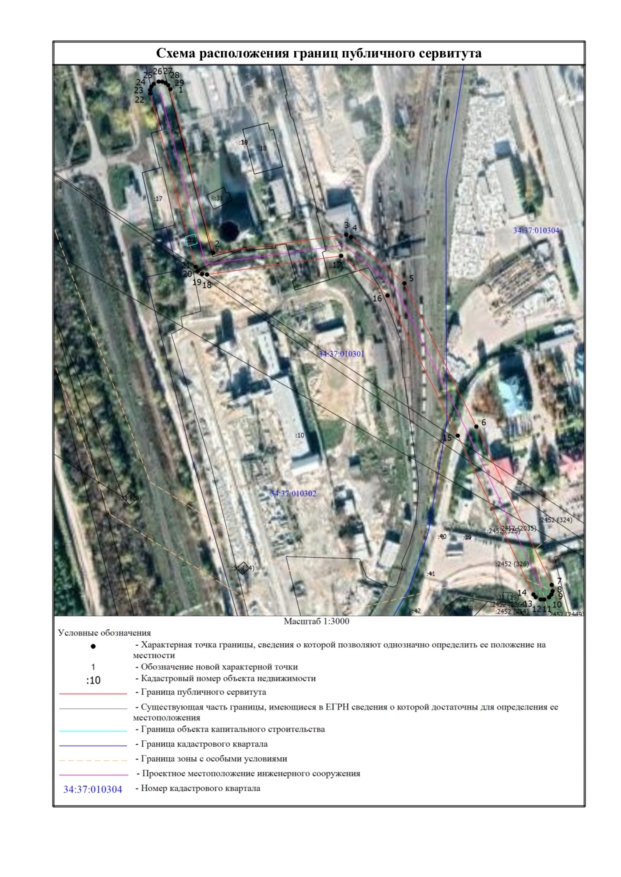 Текстовое описание местоположения границнаселенных пунктов, территориальных зон, особо охраняемых природных территорий, зон с особыми условиями использования территорийТекстовое описание местоположения границнаселенных пунктов, территориальных зон, особо охраняемых природных территорий, зон с особыми условиями использования территорийТекстовое описание местоположения границнаселенных пунктов, территориальных зон, особо охраняемых природных территорий, зон с особыми условиями использования территорийТекстовое описание местоположения границнаселенных пунктов, территориальных зон, особо охраняемых природных территорий, зон с особыми условиями использования территорийПрохождение границыПрохождение границыПрохождение границыОписание прохождения границыОписание прохождения границыОписание прохождения границыОписание прохождения границыОписание прохождения границыОписание прохождения границыОписание прохождения границыОписание прохождения границыот точкиот точкидо точкиОписание прохождения границыОписание прохождения границыОписание прохождения границыОписание прохождения границы11233112--223--334--445--556--667--778--889--9910--101011--111112--121213--131314--141415--151516--161617--171718--181819--191920--202021--212122--222223--232324--242425--252526--262627--272728--282829--29291--